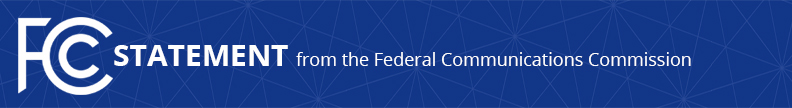 Media Contact: David Grossman, (202) 418-2100david.grossman@fcc.govFor Immediate ReleaseCOMMISSIONER CLYBURN STATEMENT 
ON INTRODUCTION OF THE INMATE CALLING TECHNICAL CORRECTIONS ACT OF 2018 
  -- WASHINGTON, March 8, 2018 – The following statement can be attributed to FCC Commissioner Mignon Clyburn:“For far too long inmates and their loved ones have suffered under the burden of egregious inmate calling and video visitation rates. I commend Senators Duckworth, Portman, Booker, and Schatz for their work on the Inmate Calling Technical Corrections Act of 2018, which would clarify the FCC’s authority to tackle this problem in a comprehensive manner and establish a timeline for doing so. I look forward to the day where we can truly say that inmate calling rates across the nation are just and reasonable.”
###
Office of Commissioner Mignon Clyburn: (202) 418-2100Twitter: @MClyburnFCCwww.fcc.gov